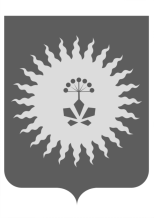 АДМИНИСТРАЦИЯ                          АНУЧИНСКОГО МУНИЦИПАЛЬНОГО РАЙОНАП О С Т А Н О В Л Е Н И ЕОб утверждении итогового документа публичных слушанийНа основании Градостроительного кодекса Российской Федерации, статьи 15 Федерального закона от 06 октября 2003 г. № 131-ФЗ «Об общих принципах организации местного самоуправления в Российской Федерации», решения Думы Анучинского муниципального района Приморского края от 29 октября 2008 г. № 442 «Об утверждении положения «О публичных слушаниях в Анучинском муниципальном районе», решения Думы Анучинского муниципального района от 27.04.2016 г. № 88-НПА  «О Правилах  землепользования и застройки Виноградовского сельского поселения Анучинского муниципального района Приморского края», постановления администрации Анучинского муниципального района от 12.12.2016 г. № 281 «О проведении публичных слушаний по вопросам внесения изменений в Правила землепользования и застройки Виноградовского сельского поселения Анучинского муниципального района Приморского края», руководствуясь Уставом Анучинского муниципального района, администрация Анучинского муниципального районаПОСТАНОВЛЯЕТ:Утвердить прилагаемый итоговый документ публичных слушанийот 15.05.2017 года по вопросам внесения изменений в Правила землепользования и застройки Виноградовского сельского поселения Анучинского муниципального района Приморского края.2. Общему отделу администрации Анучинского муниципального района разместить на официальном сайте администрации Анучинского муниципального района в сети Интернет.Глава Анучинскогомуниципального района                                             С.А. ПонуровскийУТВЕРЖДЕНпостановлением администрации Анучинского муниципального районаот ___19.05_______2017 г. № __350-а__Итоговый документ публичных слушаний	Публичные слушания назначены постановлением администрации Анучинского муниципального района от 14 апреля  2017 № 255 «О проведении публичных слушаний по вопросам внесения изменений в  Правила землепользования и застройки Виноградовского сельского поселения Анучинского муниципального района Приморского края».	Тема публичных слушаний:Внести изменения в Правила землепользования и застройки Виноградовского сельского поселения Анучинского муниципального района Приморского края», согласно решения Думы Анучинского муниципального района Приморского края от 27 апреля 2016 года № 88-НПА «Правила землепользования и застройки Виноградовского  поселения Анучинского муниципального района Приморского края».Инициаторы публичных слушаний:Глава Анучинского муниципального района.Дата проведения: 15 мая 2017 года.Зарегистрировано:  четыре участников публичных слушаний.Результаты голосования:по первому вопросу: 1. __4__ голосов – за; 0 голосов – против; 0 голосов – воздержался.по третьему вопросу:Председатель оргкомитетапо проведению публичных слушаний                                Т.А.КовальчукСекретарь оргкомитетапо проведению публичных слушаний                            Е.В. Росейчук19.05. 2017 г.с. Анучино№350-па№Предложение (рекомендации)Мотивированное обоснование предложения (рекомендации)Предложение (рекомендация) внесено (поддержано), 1. Внести в Правила землепользования и застройки Виноградовского сельского поселения Анучинского муниципального района Приморского края, утвержденные решением Думы Анучинского муниципального района от 27 апреля 2016 года № 88-НПА,  следующие изменения:1. Внести в Правила землепользования и застройки Виноградовского сельского поселения Анучинского муниципального района Приморского края, утвержденные решением Думы Анучинского муниципального района от 27 апреля 2016 года № 88-НПА,  следующие изменения:1. Внести в Правила землепользования и застройки Виноградовского сельского поселения Анучинского муниципального района Приморского края, утвержденные решением Думы Анучинского муниципального района от 27 апреля 2016 года № 88-НПА,  следующие изменения:1. Внести в Правила землепользования и застройки Виноградовского сельского поселения Анучинского муниципального района Приморского края, утвержденные решением Думы Анучинского муниципального района от 27 апреля 2016 года № 88-НПА,  следующие изменения:1.1.В статью 33 «Зона жилой застройки»в Ж1. «Зона индивидуальной жилой застройки постоянного проживания с ограничением нового строительства», в основной вид разрешенного использования, дополнить:- производственная  территория, предприятие  4 класса вредности (под размещение пункта приема и переработки древесины). Земельный  участок площадью  19166.6 кв.м., расположенный  за пределами участка. Ориентир жилой дом. Участок находится примерно в  65 м от ориентира по направлению на  восток. Почтовый адрес: Приморский край, Анучинский район, с.Ильмаковка, ул.Подгорная,д.1. Кадастровый номер земельного участка 25:01:300001:8. Земельный участок находится на праве  аренды до 01.12.2019г. Категория земель - Земли населенного пункта.  Вид разрешенного использования – производственная территорияЗемельный и Градостроительный кодексы Российской ФедерацииГлава Анучинского муниципального района  С.А. Понуровский